PLANIFICARE CALENDARISTICĂVirginia Alexe   Gabriela Bărbulescu   Violeta Dascălu   Daniela IoniţăGEOGRAFIEClasa a IV-a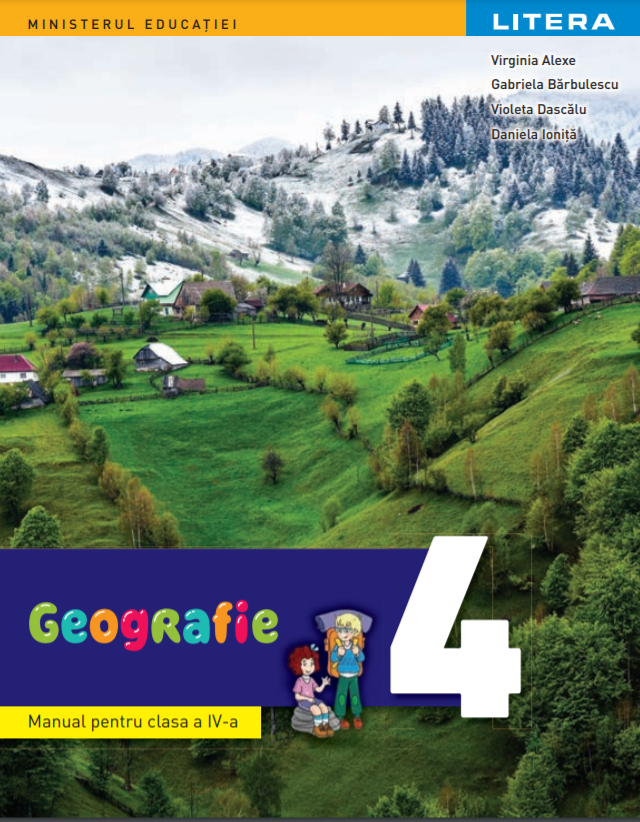 Aria curriculară: Om și societateDisciplina de învăţământ: GeografieClasa a IV-aNr. de ore pe săptămână: 1Planificare calendaristică orientativăUnitatea de învăţareCompetenţeConţinuturiNr. de oreSăptămânaObservaţiiSEMESTRUL ISEMESTRUL ISEMESTRUL ISEMESTRUL ISEMESTRUL ISEMESTRUL I1. Orizontul apropiat, orizontul local1.1; 1.2; 2.1; 2.3; 3.1; 3.2; 3.3; 3.4; 4.1; 4.2.Orizontul apropiat Orientarea și distanțele în orizontul apropiat- Clasa, școala, cartierul, localitatea - Planul clasei, planul locuinței, planul școlii, planul cartierului și al localității 3I-II-III1. Orizontul apropiat, orizontul local1.1; 1.2; 2.1; 2.3; 3.1; 3.2; 3.3; 3.4; 4.1; 4.2.Modificări observabile în realitatea înconjurătoare- Repere observabile: ziua, luna, anul- Repere convenţionale: calendarul1IV1. Orizontul apropiat, orizontul local1.1; 1.2; 2.1; 2.3; 3.1; 3.2; 3.3; 3.4; 4.1; 4.2.Punctele cardinale- Mijloace şi instrumente de orientare- Soarele, mijloc de orientare1V1. Orizontul apropiat, orizontul local1.1; 1.2; 2.1; 2.3; 3.1; 3.2; 3.3; 3.4; 4.1; 4.2.Orizontul local- Linia orizontului- Descrierea orizontului local- Harta- De la orizontul local la regiune şi ţară3VI-VII-VIII1. Orizontul apropiat, orizontul local1.1; 1.2; 2.1; 2.3; 3.1; 3.2; 3.3; 3.4; 4.1; 4.2.Recapitulare – Evaluare1IX2. Elemente de geografie generală1.1; 1.2; 1.3; 3.1; 3.2; 4.1; 4.2; 4.3.Limite și veciniRelieful: caracteristici generale și trepte de relief2X-XI2. Elemente de geografie generală1.1; 1.2; 1.3; 3.1; 3.2; 4.1; 4.2; 4.3.Clima, vegetația, animalele şi solurile, apele3XII-XIII-XIV2. Elemente de geografie generală1.1; 1.2; 1.3; 3.1; 3.2; 4.1; 4.2; 4.3.SEMESTRUL al II-leaSEMESTRUL al II-leaSEMESTRUL al II-leaSEMESTRUL al II-lea2. Elemente de geografie generală1.1; 1.2; 1.3; 3.1; 3.2; 4.1; 4.2; 4.3.Locuitorii și așezările omenești2I-II2. Elemente de geografie generală1.1; 1.2; 1.3; 3.1; 3.2; 4.1; 4.2; 4.3.Activitățile economice- Resurse și activități industriale- Principalele produse agricole- Căile de comunicație3III-IV-V2. Elemente de geografie generală1.1; 1.2; 1.3; 3.1; 3.2; 4.1; 4.2; 4.3.Recapitulare - Evaluare1VI3. Elemente de geografie regională1.1; 1.2; 1.3; 2.3; 3.1; 3.2; 3.3; 3.4; 4.1; 4.2; 4.3.Marile unități geografice ale României – caracteristici generale (pe trepte de relief)Carpații2VII-VIII3. Elemente de geografie regională1.1; 1.2; 1.3; 2.3; 3.1; 3.2; 3.3; 3.4; 4.1; 4.2; 4.3.Dealurile și podișurile1IX3. Elemente de geografie regională1.1; 1.2; 1.3; 2.3; 3.1; 3.2; 3.3; 3.4; 4.1; 4.2; 4.3.Câmpiile. Delta Dunării1X3. Elemente de geografie regională1.1; 1.2; 1.3; 2.3; 3.1; 3.2; 3.3; 3.4; 4.1; 4.2; 4.3.Caracteristici geografice ale regiunii în care este situat orizontul local- Elemente de prezentare ale unei regiuni (poziție geografică şi limite, caracteristici naturale, resurse și activități economice)- Caracterizarea regiunii din jurulorizontului local1XI3. Elemente de geografie regională1.1; 1.2; 1.3; 2.3; 3.1; 3.2; 3.3; 3.4; 4.1; 4.2; 4.3.Organizarea administrativă a României- Organizarea administrativă actuală- Orașul București – caracterizare geografică- Caracterizarea geografică a județului și a localității în care este situat orizontul local 3XII-XIII-XIV3. Elemente de geografie regională1.1; 1.2; 1.3; 2.3; 3.1; 3.2; 3.3; 3.4; 4.1; 4.2; 4.3.Recapitulare - Evaluare1XV4. România în Europa și pe glob1.1; 1.2; 1.3; 2.3; 3.1; 3.2; 3.3; 3.4; 4.1; 4.3.România în Europa- Poziția geografică a României în Europa: limite și vecini- Țările vecine: denumire, capitală1XVI4. România în Europa și pe glob1.1; 1.2; 1.3; 2.3; 3.1; 3.2; 3.3; 3.4; 4.1; 4.3.Europa – un continent al planetei- Europa – scurtă caracterizare geografică- Europa și România – elemente comune- Uniunea Europeană1XVII4. România în Europa și pe glob1.1; 1.2; 1.3; 2.3; 3.1; 3.2; 3.3; 3.4; 4.1; 4.3.Terra – planeta noastră, o planetă a sistemului solar- Caracteristici generale (formă, mărime, mișcări)- Continente și oceane - Planiglobul – imaginea Terrei1XVIII4. România în Europa și pe glob1.1; 1.2; 1.3; 2.3; 3.1; 3.2; 3.3; 3.4; 4.1; 4.3.Recapitulare - Evaluare1XIX5.  Geografia în viaţa noastră1.1; 2.3; 4.1;1.2; 2.2; 3.1; 3.4 ;4.2;1.3; 2.1; 3.2 ;3.3; 4.3Recapitulare finală1  XX 